ΣΥΛΛΟΓΟΣ ΕΚΠΑΙΔΕΥΤΙΚΩΝ Π. Ε.                    Μαρούσι  15 – 3 – 2022                                                                                                           ΑΜΑΡΟΥΣΙΟΥ                                                                          Αρ. Πρ.: 98Ταχ. Δ/νση: Μαραθωνοδρόμου 54                                            Τ. Κ. 15124 Μαρούσι                                                  Τηλ. &Fax : 210 8020697                                                                                         Πληροφ.: Δ. Πολυχρονιάδης (6945394406)     Email:syll2grafeio@gmail.comΔικτυακός τόπος: http//: www.syllogosekpaideutikonpeamarousisou.grΠρος: ΥΠΑΙΘ, Περιφερειακή Δ/νση Πρωτοβάθμιας & Δευτεροβάθμιας Εκπ/σης Αττικής, Δ/νση Π. Ε. Β΄ Αθήνας Κοινοποίηση: ΤΑ ΜΕΛΗ ΤΟΥ ΣΥΛΛΟΓΟΥ ΜΑΣ, Δ. Ο. Ε., Συλλόγους Εκπ/κών Π. Ε. της χώραςΗ ΤΡΟΜΟΚΡΑΤΙΑ KAI Ο ΕΚΦΟΒΙΣΜΟΣ ΤΟΥ ΥΠΑΙΘ ΚΑΙ ΤΗΣ Δ/ΝΣΗΣ Π. Ε. Β΄ ΑΘΗΝΑΣ  ΣΤΟΥΣ ΕΚΠΑΙΔΕΥΤΙΚΟΥΣ ΠΡΟΚΕΙΜΕΝΟΥ ΝΑ ΕΞΑΝΑΓΚΑΣΤΟΥΝ ΝΑ ΠΑΡΕΧΟΥΝ ΤΗΛΕΚΠΑΙΔΕΥΣΗ ΑΠΟ ΤΑ ΣΠΙΤΙΑ ΤΟΥΣ ΔΕΝ ΘΑ ΠΕΡΑΣΕΙΎστερα από ενημέρωση που λάβαμε από  Δ/ντές – Δ/ντριες & Προϊστάμενες   και συναδέλφους της περιοχής ευθύνης του Συλλόγου μας, η Δ/νση Π. Ε.  Β΄ Αθήνας ζήτησε να μάθει τους λόγους για τους οποίους δεν προσφέρθηκε σύγχρονη εξ αποστάσεως εκπαίδευση από όλες/όλους τις/τους εκπαιδευτικούς των σχολείων τους, τις ημέρες  που  τα σχολεία παρέμειναν κλειστά (10 & 11 Μαρτίου 2022)  λόγω κακοκαιρίας με απόφαση της Περιφέρειας Αττικής, γιατί όπως ισχυρίστηκε υπήρξαν καταγγελίες γονέων σε βάρος των εκπαιδευτικών, χωρίς όμως να αποκαλύψει ποιοι ήταν οι γονείς που έκαναν τις καταγγελίες αυτές, όπως και το περιεχόμενό τους. Παρά το γεγονός ότι η πλειοψηφία των συναδέλφων είχε ενημερώσει τους γονείς: για την αδυναμία παροχής «τηλεκπαίδευσης» λόγω έλλειψης υλικοτεχνικής υποδομής και δυσκολίας συνδέσεων από τα σπίτια τους (πολλές οικογένειες εκπαιδευτικών διαθέτουν μόνο ένα λάπτοπ που μπορεί να χρησιμοποιείται ταυτόχρονα για άλλες εργασίες από τα υπόλοιπα μέλη της οικογένειας) και για τις δυσκολίες  να παρέχουν σύγχρονη εξ αποστάσεως εκπαίδευση από το σχολείο, αφενός διότι τα σχολεία ήταν κλειστά λόγω της κακοκαιρίας, αφετέρου διότι δεν υπάρχει σε όλα τα σχολεία ο απαραίτητος  αριθμός ηλεκτρονικών υπολογιστών  και η κατάλληλη σύνδεση στο διαδίκτυο.Το Δ.Σ. του Συλλόγου Εκπ/κών Π. Ε. Αμαρουσίου  ΚΑΤΑΔΙΚΑΖΕΙ ΚΑΙ ΚΑΤΑΓΓΕΛΛΕΙ κάθε προσπάθεια εκφοβισμού σε βάρος των συναδέλφων  και τονίζει ότι κανείς εκπαιδευτικός δεν υποχρεούται να παρέχει «τηλεκπαίδευση» από το σπίτι του και με τον προσωπικό του εξοπλισμό.  Το ΥΠΑΙΘ και η Διεύθυνση Π. Ε. Β΄ Αθήνας ας ασχοληθούν με τα εκπαιδευτικά κενά, με τις δεκάδες άδειες συναδέλφων που δεν μπορούν να αναπληρωθούν όταν ασθενούν, με τα 25άρια τμήματα, με τα ανύπαρκτα μέτρα για την αντιμετώπιση της λειτουργίας των σχολείων κατά την πανδημία, με την υποχρηματοδότηση των σχολικών επιτροπών, που τα χρήματα τους δε φτάνουν για να λειτουργήσει η θέρμανση στα σχολεία με πολύ χαμηλές θερμοκρασίες, με την έλλειψη σε βασικό τεχνολογικό εξοπλισμό. ΚΑΛΟΥΜΕ ΤΟ Δ.Σ. ΤΗΣ ΔΟΕ ΝΑ ΠΑΡΕΙ ΑΜΕΣΑ ΘΕΣΗ ΚΑΙ ΝΑ ΕΠΙΛΗΦΘΕΙ ΟΛΩΝ ΤΩΝ ΠΑΡΑΠΑΝΩ ΓΕΓΟΝΟΤΩΝ ΚΑΛΥΠΤΟΝΤΑΣ ΠΛΗΡΩΣ ΤΙΣ/ΤΟΥΣ ΣΥΝΑΔΕΛΦΟΥΣ !Η ΤΡΟΜΟΚΡΑΤΙΑ ΤΩΝ ΕΚΠΑΙΔΕΥΤΙΚΩΝ ΔΕΝ ΘΑ ΠΕΡΑΣΕΙ!ΘΑ ΤΗΝ ΣΠΑΣΟΥΜΕ ΜΕ ΤΟΥΣ  ΣΥΛΛΟΓΙΚΟΥΣ ΜΑΣ ΑΓΩΝΕΣ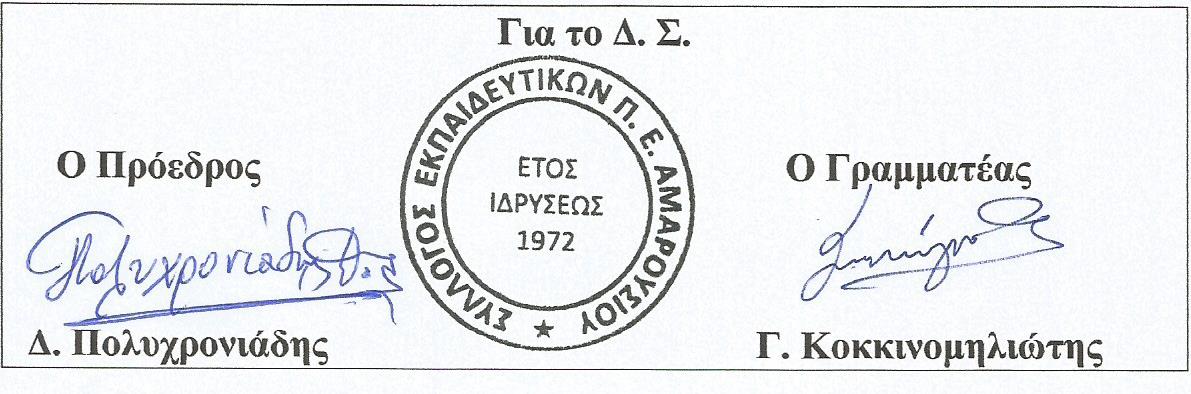 